О проведении инвентаризации защитных сооружений гражданской обороны на территории Старонижестеблиевского сельского поселения Красноармейского районаВ соответствии с Федеральным законом от 12 февраля 1998 года № 28-ФЗ «О гражданской обороне», поручением Правительства Российской Федерации от 15 апреля 2013года № РД-ПЧ-208сс, постановлением главы администрации (губернатора) Краснодарского края от 3 октября 2008 года № 998 «Об утверждении Положения об организации и ведении гражданской  обороны в Краснодарском крае», а также в целях уточнения  наличия и технического состояния защитных сооружений гражданской обороны, расположенных на территории Краснодарского края, приведения системы учета защитных сооружений гражданской обороны в соответствие с требованиями законодательства Российской Федерации:1. Организовать и провести инвентаризацию защитных сооружений гражданской обороны, расположенных на территории Старонижестеблиевского сельского поселения Красноармейского района.2. Создать с 10 октября 2022 года инвентаризационные комиссии по проведению инвентаризации защитных сооружений гражданской обороны, расположенных на территории Старонижестеблиевского сельского поселения Красноармейского района.3. Подготовить, согласовать с отделом по делам ГО и ЧС администрации муниципального образования Красноармейский район и направить результаты проведения инвентаризации по установленным формам и сводным перечнем защитных сооружений гражданской обороны, расположенных на территории Старонижестеблиевского сельского поселения Красноармейского района.4. Распоряжение администрации Старонижестеблиевского сельского поселения Красноармейского района от 27 сентября 2013 года «О проведении инвентаризации защитных сооружений гражданской обороны на территории Краснодарского края» считать утратившим силу.5. Контроль за выполнением настоящего распоряжения оставляю за собой.6. Распоряжение вступает в силу со дня его подписания.ГлаваСтаронижестеблиевскогосельского поселенияКрасноармейского района                                                                      В.В. НовакПриложение 1УТВЕРЖДЕНраспоряжением администрацииСтаронижестеблиевскогосельского поселенияКрасноармейского районаот __________№ _________СОСТАВинвентаризационной комиссии Старонижестеблиевского сельского поселения Красноармейского района по проведению инвентаризации защитных сооружений гражданской обороныУполномоченный на решение задач гражданской обороныи чрезвычайной ситуации Старонижестеблиевского сельского поселения Красноармейского района                                                                И.Н. Арутюнова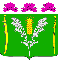 АДМИНИСТРАЦИЯСТАРОНИЖЕСТЕБЛИЕВСКОГО СЕЛЬСКОГО ПОСЕЛЕНИЯ КРАСНОАРМЕЙСКОГО РАЙОНАРАСПОРЯЖЕНИЕАДМИНИСТРАЦИЯСТАРОНИЖЕСТЕБЛИЕВСКОГО СЕЛЬСКОГО ПОСЕЛЕНИЯ КРАСНОАРМЕЙСКОГО РАЙОНАРАСПОРЯЖЕНИЕАДМИНИСТРАЦИЯСТАРОНИЖЕСТЕБЛИЕВСКОГО СЕЛЬСКОГО ПОСЕЛЕНИЯ КРАСНОАРМЕЙСКОГО РАЙОНАРАСПОРЯЖЕНИЕ«__10___»__10____2022 г.№ _60-р______станица Старонижестеблиевскаястаница Старонижестеблиевскаястаница СтаронижестеблиевскаяЧерепанова Елена Егоровна-заместитель главы Старонижестеблиевского сельского поселения Красноармейского районаАрутюнова Инна Николаевна- уполномоченный на решение задач гражданской обороны и чрезвычайной ситуации Старонижестеблиевского сельского поселения Красноармейского районаНимченкоАндрей Степанович- главный специалист общего отдела Старонижестеблиевского сельского поселения Красноармейского районаДягилеваНадежда Юрьевна- главный специалист общего отдела Старонижестеблиевского сельского поселения Красноармейского районаПредседатели ТОСов- по согласованиюПредседатели ТСЖ и старшие МКД- по согласованию